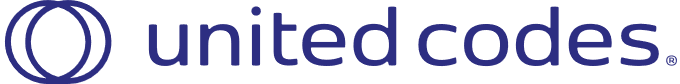 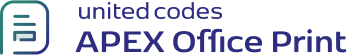 Simple demo for the usage of Loop tags in docx.Order ReceiptCustomer Name	:  {cust_first_name} {cust_last_name}
Customer Address	:  {cust_city} {#orders}{order_name}{/orders}Product NameQuantityUnit PriceImage{#product}{product_name}{quantity}{unit_price}{%image}{/product}Order TotalOrder TotalOrder Total{order_total} USD